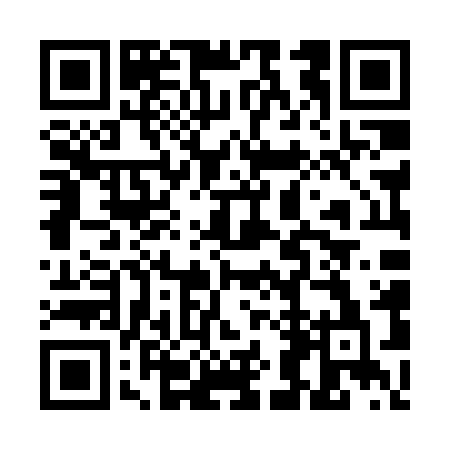 Ramadan times for Acquarica del Capo, ItalyMon 11 Mar 2024 - Wed 10 Apr 2024High Latitude Method: Angle Based RulePrayer Calculation Method: Muslim World LeagueAsar Calculation Method: HanafiPrayer times provided by https://www.salahtimes.comDateDayFajrSuhurSunriseDhuhrAsrIftarMaghribIsha11Mon4:354:356:0411:574:055:505:507:1512Tue4:334:336:0311:574:065:515:517:1613Wed4:314:316:0111:564:065:525:527:1714Thu4:304:306:0011:564:075:535:537:1815Fri4:284:285:5811:564:085:545:547:1916Sat4:264:265:5611:564:095:555:557:2017Sun4:254:255:5511:554:105:565:567:2118Mon4:234:235:5311:554:105:575:577:2219Tue4:214:215:5211:554:115:585:587:2420Wed4:194:195:5011:544:125:595:597:2521Thu4:184:185:4811:544:136:006:007:2622Fri4:164:165:4711:544:136:016:017:2723Sat4:144:145:4511:534:146:026:027:2824Sun4:124:125:4411:534:156:036:037:2925Mon4:114:115:4211:534:166:046:047:3026Tue4:094:095:4011:534:166:056:057:3227Wed4:074:075:3911:524:176:076:077:3328Thu4:054:055:3711:524:186:086:087:3429Fri4:034:035:3511:524:196:096:097:3530Sat4:024:025:3411:514:196:106:107:3631Sun5:005:006:3212:515:207:117:118:381Mon4:584:586:3112:515:217:127:128:392Tue4:564:566:2912:505:217:137:138:403Wed4:544:546:2712:505:227:147:148:414Thu4:524:526:2612:505:237:157:158:435Fri4:514:516:2412:505:237:167:168:446Sat4:494:496:2312:495:247:177:178:457Sun4:474:476:2112:495:257:187:188:468Mon4:454:456:2012:495:257:197:198:489Tue4:434:436:1812:485:267:207:208:4910Wed4:414:416:1612:485:267:217:218:50